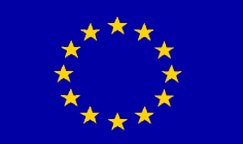 VLOGA ZA IZDAJO SCHENGENSKEGA VIZUMAنموذج طلب تأشيرة شنغنTa obrazec za vlogo je brezplačen هذا الطلب يقدم مجاناًDružinski člani državljanov EU, EGP ali CH ne izpolnjujejo polj št. 21, 22, 30, 31 in 32 (označena z *). لا يجوز لأفراد أسر مواطني الاتحاد الأوروبي أو المنطقة الاقتصادية الأوروبية أو مواطني الكونفدرالية السويسرية  ملء الأرقام 21 و 22 و 30 و 31 و 32   (الموضحة بعلامة *).Polja 1–3 se izpolnijo v skladu s podatki iz potne listine. يجب ملء الأرقام 1-3 وفقًا لبيانات وثيقة السفر.                       IZPOLNI URADNA OSEBAFOR OFFICIAL USE ONLYDatum vloge: Date of applicationŠtevilka vloge:Application numberIZPOLNI URADNA OSEBAFOR OFFICIAL USE ONLYDatum vloge: Date of applicationŠtevilka vloge:Application numberIZPOLNI URADNA OSEBAFOR OFFICIAL USE ONLYDatum vloge: Date of applicationŠtevilka vloge:Application number Mesto oddaje vloge: Application lodged at       Embassy/consulate      Service provider      Commercial intermediary         Vlogo je sprejel(-a): File handled by: Spremni dokumenti: Supporting documents         Means of subsistence  Spremni dokumenti: Supporting documents         Means of subsistence تاريخ الإصدار: Odločitev glede vizuma:  Visa decision Od/From: Do/Until: Odločitev glede vizuma:  Visa decision Od/From: Do/Until: Priimek:اللقب  Priimek:اللقب  Priimek:اللقب  Priimek:اللقب  Ime (imena): الاسم   Ime (imena): الاسم   Ime (imena): الاسم   Ime (imena): الاسم   Odločitev glede vizuma:  Visa decision Od/From: Do/Until:  Datum rojstva (dan-  mesec-leto)/ تاريخ الميلاد (اليوم-الشهر-السنة)  Datum rojstva (dan-  mesec-leto)/ تاريخ الميلاد (اليوم-الشهر-السنة) Državljanstvo:الجنسية   Državljanstvo:الجنسية   Državljanstvo:الجنسية   Državljanstvo:الجنسية  Številka potne  listine ali  osebne izkaznice/ رقم وثيقة السفر أو بطاقة الهويةŠtevilka potne  listine ali  osebne izkaznice/ رقم وثيقة السفر أو بطاقة الهوية Odločitev glede vizuma:  Visa decision Od/From: Do/Until: Odločitev glede vizuma:  Visa decision Od/From: Do/Until: Telefonska št.:رقم الهاتف              Telefonska št.:رقم الهاتف              Telefonska št.:رقم الهاتف              Telefonska št.:رقم الهاتف              Telefonska št.:رقم الهاتف              Odločitev glede vizuma:  Visa decision Od/From: Do/Until: Odločitev glede vizuma:  Visa decision Od/From: Do/Until: Število vstopov: Number of entries ☐ 1 ☐ 2 ☐ večkrat/Multiple Število dni: Number of days Število vstopov: Number of entries ☐ 1 ☐ 2 ☐ večkrat/Multiple Število dni: Number of days Število vstopov: Number of entries ☐ 1 ☐ 2 ☐ večkrat/Multiple Število dni: Number of days Število vstopov: Number of entries ☐ 1 ☐ 2 ☐ večkrat/Multiple Število dni: Number of days Število vstopov: Number of entries ☐ 1 ☐ 2 ☐ večkrat/Multiple Število dni: Number of days Število vstopov: Number of entries ☐ 1 ☐ 2 ☐ večkrat/Multiple Število dni: Number of days Število vstopov: Number of entries ☐ 1 ☐ 2 ☐ večkrat/Multiple Število dni: Number of days Število vstopov: Number of entries ☐ 1 ☐ 2 ☐ večkrat/Multiple Število dni: Number of days Število vstopov: Number of entries ☐ 1 ☐ 2 ☐ večkrat/Multiple Število dni: Number of days  Naslov in elektronski naslov osebe (oseb), ki  vabi (vabijo)/hotela (hotelov)/začasne  nastanitve (začasnih nastanitev):العنوان والبريد الإلكتروني للشخص الداعي والفندق والاقامة المؤقتة  Naslov in elektronski naslov osebe (oseb), ki  vabi (vabijo)/hotela (hotelov)/začasne  nastanitve (začasnih nastanitev):العنوان والبريد الإلكتروني للشخص الداعي والفندق والاقامة المؤقتة  Naslov in elektronski naslov osebe (oseb), ki  vabi (vabijo)/hotela (hotelov)/začasne  nastanitve (začasnih nastanitev):العنوان والبريد الإلكتروني للشخص الداعي والفندق والاقامة المؤقتة  Naslov in elektronski naslov osebe (oseb), ki  vabi (vabijo)/hotela (hotelov)/začasne  nastanitve (začasnih nastanitev):العنوان والبريد الإلكتروني للشخص الداعي والفندق والاقامة المؤقتة Telefonska št.:  رقم الهاتف Telefonska št.:  رقم الهاتف Telefonska št.:  رقم الهاتف Telefonska št.:  رقم الهاتف Število vstopov: Number of entries ☐ 1 ☐ 2 ☐ večkrat/Multiple Število dni: Number of days Število vstopov: Number of entries ☐ 1 ☐ 2 ☐ večkrat/Multiple Število dni: Number of daysPriimek, ime, naslov, telefonska št., in e-pošta   kontaktne osebe v podjetju/organizaciji:اسم ولقب وعنوان وهاتف والبريد الإلكتروني للشخص المسئول في الشركة/الهيئةPriimek, ime, naslov, telefonska št., in e-pošta   kontaktne osebe v podjetju/organizaciji:اسم ولقب وعنوان وهاتف والبريد الإلكتروني للشخص المسئول في الشركة/الهيئةPriimek, ime, naslov, telefonska št., in e-pošta   kontaktne osebe v podjetju/organizaciji:اسم ولقب وعنوان وهاتف والبريد الإلكتروني للشخص المسئول في الشركة/الهيئةPriimek, ime, naslov, telefonska št., in e-pošta   kontaktne osebe v podjetju/organizaciji:اسم ولقب وعنوان وهاتف والبريد الإلكتروني للشخص المسئول في الشركة/الهيئة Telefonska št. podjetja/organizacije:  رقم هاتفالشركة/الهيئة Telefonska št. podjetja/organizacije:  رقم هاتفالشركة/الهيئة Telefonska št. podjetja/organizacije:  رقم هاتفالشركة/الهيئة Telefonska št. podjetja/organizacije:  رقم هاتفالشركة/الهيئة Število vstopov: Number of entries ☐ 1 ☐ 2 ☐ večkrat/Multiple Število dni: Number of days Število vstopov: Number of entries ☐ 1 ☐ 2 ☐ večkrat/Multiple Število dni: Number of dayssredstva za preživljanje/مقدم الطلب نفسه مصدر الدعم :sredstva za preživljanje/مقدم الطلب نفسه مصدر الدعم :sredstva za preživljanje/مقدم الطلب نفسه مصدر الدعم :sredstva za preživljanje/مقدم الطلب نفسه مصدر الدعم : …. ☐ iz polja 30 ali 31/مشار اليها في رقم 30 أو 31 … .☐ drugo (navedite)/ أخرى (برجاء التحديد):sredstva za preživljanje/مصدر الدعم                          كافة المصاريف مغطاه اثناء الاقامة       تكاليف التنقل مدفوعة سلفاً …. ☐ iz polja 30 ali 31/مشار اليها في رقم 30 أو 31 … .☐ drugo (navedite)/ أخرى (برجاء التحديد):sredstva za preživljanje/مصدر الدعم                          كافة المصاريف مغطاه اثناء الاقامة       تكاليف التنقل مدفوعة سلفاً …. ☐ iz polja 30 ali 31/مشار اليها في رقم 30 أو 31 … .☐ drugo (navedite)/ أخرى (برجاء التحديد):sredstva za preživljanje/مصدر الدعم                          كافة المصاريف مغطاه اثناء الاقامة       تكاليف التنقل مدفوعة سلفاً …. ☐ iz polja 30 ali 31/مشار اليها في رقم 30 أو 31 … .☐ drugo (navedite)/ أخرى (برجاء التحديد):sredstva za preživljanje/مصدر الدعم                          كافة المصاريف مغطاه اثناء الاقامة       تكاليف التنقل مدفوعة سلفاً Število vstopov: Number of entries ☐ 1 ☐ 2 ☐ večkrat/Multiple Število dni: Number of daysZavedam se, da se vizumska taksa ne povrne, če je vizum zavrnjen. إنني ادرك بأن رسوم التأشيرة لا ترد في حال رفضت التأشيرة. V primeru vloge za vizum za večkratni vstop/قابلة للتطبيق في حال التقدم للحصول على تأشيرة متعددة:Zavedam se, da moram imeti za prvo bivanje in naslednje obiske na območju držav članic ustrezno potovalno zdravstveno zavarovanje/أنا على علم بحاجتي الى تأمين صحى مناسب للسفر عند الاقامة أول مرة والى التأشيرات التالية الى أراضي الدول الأعضاء.Zavedam in strinjam se: da so podatki, ki se zahtevajo v tem obrazcu za vlogo, moja fotografija in po potrebi odvzem prstnih odtisov obvezni za obravnavo vloge; in da se moji osebni podatki na tej vlogi ter moji prstni odtisi in fotografija pošljejo ustreznim organom držav članic, ki jih obdelajo z namenom, da odločijo o moji vlogi/ اننى أدرك وأقر بما يلى: إن جميع البيانات المطلوبة في نموذج هذا الطلب وإعطاء صوري الفوتوغرافية وإذا لزم الامر أخذ بصمات أصابعي ، هو امر إلزامي لفحص طلب التأشيرة، وان اية بيانات شخصية تتعلق بي وتظهر على نموذج طلب التأشيرة وكذلك بصمات أصابعي وصورتي التي تقدم الى السلطات ذات الصلة بالدول الأعضاء ويتم معاملتها من قبل تلك السلطات لغرض اتخاذ قرار حول طلبي للتأشيرة.                                                                                                   Ti podatki in podatki v zvezi z odločitvijo o vlogi ali odločitvijo o razveljavitvi, preklicu ali podaljšanju izdanega vizuma se vnesejo v vizumski informacijski sistem (VIS), kjer se hranijo največ pet let; v tem času so podatki dostopni organom, pristojnim za izdajo vizumov, organom, pristojnim za izvajanje pregledov vizumov na zunanjih mejah in znotraj držav članic, in organom v državah članicah, pristojnim za področje priseljevanja in azila, da preverijo, ali so izpolnjeni pogoji za zakonit vstop, bivanje in bivališče na ozemlju držav članic, da ugotovijo, kdo so osebe, ki teh pogojev ne izpolnjujejo ali jih ne izpolnjujejo več, da obravnavajo prošnjo za azil in določijo, kdo je pristojen za tako obravnavo. Pod določenimi pogoji so podatki na voljo tudi imenovanim organom držav članic in Europolu za namene preprečevanja, odkrivanja in preiskovanja terorističnih dejanj in drugih hudih kaznivih dejanj. Pristojni organ države članice za obdelavo podatkov je: Ministrstvo za zunanje zadeve Republike Slovenije, Prešernova cesta 25, 1000 Ljubljana.تلك البيانات وكذلك البيانات المتعلقة بالقرار المتخذ بالنسبة لطلبي أو رفض تمديد تأشيرة صادرة سيتم إدخالها وحفظها في نظام معلومات التأشيرة بحد أقصى لفترة خمس سنوات، ويمكن لسلطات التأشيرة أو السلطات المختصة الدخول إليها للتأكد منها على الحدود الخارجية وضمن الدول الأعضاء، وسلطات الهجرة واللجوء في الدول الأعضاء لغرض تحديد ما إذا كانت الشروط للدخول الشرعي والزيارة والاقامة على أراضي الدول الأعضاء قد تم استيفائها، ولتحديد الأشخاص الغير مستوفين لتلك الشروط، ولدراسة طلب لجوء ولتحديد مسئولية ذلك الفحص. وفى ظروف معينة فإن البيانات ستكون متوفرة للسلطات المعنية في الدول الأعضاء ولسلطات الشرطة الأوروبية لغرض منع وتفتيش وبحث التهديدات الإرهابية وتهديدات إجرامية خطيرة أخرى. وسلطة الدولة العضو المسئولة عن التعامل مع البيانات هي وزارة خارجية جمهورية سلوفينيا Prešernova cesta 25, 1000 LjubljanaSeznanjen sem s svojo pravico, da lahko v vsaki državi članici dobim uradno obvestilo o svojih podatkih, vpisanih v VIS, in o državi članici, ki je podatke vnesla, ter zahtevam, da se moji podatki, ki niso točni, popravijo, podatki o meni, ki so zabeleženi nezakonito, pa se izbrišejo. Na mojo izrecno zahtevo me bo organ, ki obravnava mojo vlogo, obvestil o tem, kako lahko uveljavljam pravico, da preverim osebne podatke ter zahtevam, da se netočni podatki spremenijo ali izbrišejo, ter o ustreznih pravnih sredstvih, ki so v zvezi s tem predvidena v nacionalni zakonodaji zadevne države članice. اننى ادرك بانه لي الحق في الحصول على إخطار في اي دولة من الدول الاعضاء للمعلومات المتعلقة بي والمسجلة في نظام معلومات التأشيرة في الدولة العضو التي احالت البيانات، وان أطلب تلك البيانات الغير صحيحة المتعلقة بي ليتم تصحيحها وان يتم محو تلك البيانات المعالجة بطريقة غير مطابقة للقانون، وبناء على رغبتي في مطالبة السلطات التي تتفحص طلبي فإنها ستخطرنى عن الكيفية التي يمكنني من خلالها ممارسة حقي للتأكد من البيانات الشخصية المتعلقة بي والعمل على تصحيحها او محوها، بما في ذلك التصحيحات المتعلقة بذلك بموجب القانون الوطني للدولة المعنية.      سوف تنظر السلطة الوطنية المشرفة في هذه الدولة العضو في متطلبات حماية البيانات الشخصية [معلومات الاتصال: مفوض المعلومات، [Dunajska cesta 22, 1000 LjubljanaIzjavljam, da so navedeni podatki po mojem najboljšem vedenju točni in popolni. Zavedam se, da bo zaradi morebitne lažne izjave moja vloga za izdajo vizuma zavrnjena oziroma bo že izdan vizum razveljavljen ter da sem lahko zaradi tega tudi kazensko preganjan skladno z zakonodajo države članice, ki obravnava vlogo. أقر أن المعلومات المقدمة هي على حد علمي دقيقة وكاملة. وأدرك أن أي بيانات غير صحيحة سيؤدي إلى رفض طلب التأشيرة أو إلغاء التأشيرة الممنوحة  بالفعل ، كما قد يعرضني للملاحقة القضائية وفقًا لقانون الدولة العضو التي تفحص الطلب.Zavezujem se, da bom zapustil ozemlje držav članic pred iztekom veljavnosti vizuma, če mi bo ta izdan. Zavedam se, da je posedovanje vizuma samo eden izmed pogojev za vstop na evropsko ozemlje držav članic. Samo dejstvo, da mi je bil vizum izdan, ne pomeni, da imam pravico do odškodnine, če ne bom izpolnjeval ustreznih določb člena 6(1) Uredbe (EU) 2016/399 (Zakonik o schengenskih mejah) in mi bo zaradi tega vstop zavrnjen. Pogoji za vstop bodo znova preverjeni ob vstopu na evropsko ozemlje držav članic.أتعهد بمغادرة أراضي الدول الأعضاء قبل انتهاء التأشيرة إن كانت قد منحت ، وقد أخطرت بأن الحصول على تأشيرة هو فقط أحد الشروط للدخول إلى الأراضي الأوروبية للدول الأعضاء ، وإنه لا يعني مجرد منحى تأشيرة دخول بانه لي الحق في الحصول على تعويض إذا فشلت في الامتثال للأحكام ذات الصلة من المادة 6 (1) من اللائحة (الاتحاد الأوروبي) رقم 2016/399 (قانون حدود شنغن)، وبالتالي فان تم رفض دخولي ، سيتم التحقق من شروط الدخول عند الدخول إلى الأراضي الأوروبية للدول الأعضاء.                                                                                                                                                                                                            Zavedam se, da se vizumska taksa ne povrne, če je vizum zavrnjen. إنني ادرك بأن رسوم التأشيرة لا ترد في حال رفضت التأشيرة. V primeru vloge za vizum za večkratni vstop/قابلة للتطبيق في حال التقدم للحصول على تأشيرة متعددة:Zavedam se, da moram imeti za prvo bivanje in naslednje obiske na območju držav članic ustrezno potovalno zdravstveno zavarovanje/أنا على علم بحاجتي الى تأمين صحى مناسب للسفر عند الاقامة أول مرة والى التأشيرات التالية الى أراضي الدول الأعضاء.Zavedam in strinjam se: da so podatki, ki se zahtevajo v tem obrazcu za vlogo, moja fotografija in po potrebi odvzem prstnih odtisov obvezni za obravnavo vloge; in da se moji osebni podatki na tej vlogi ter moji prstni odtisi in fotografija pošljejo ustreznim organom držav članic, ki jih obdelajo z namenom, da odločijo o moji vlogi/ اننى أدرك وأقر بما يلى: إن جميع البيانات المطلوبة في نموذج هذا الطلب وإعطاء صوري الفوتوغرافية وإذا لزم الامر أخذ بصمات أصابعي ، هو امر إلزامي لفحص طلب التأشيرة، وان اية بيانات شخصية تتعلق بي وتظهر على نموذج طلب التأشيرة وكذلك بصمات أصابعي وصورتي التي تقدم الى السلطات ذات الصلة بالدول الأعضاء ويتم معاملتها من قبل تلك السلطات لغرض اتخاذ قرار حول طلبي للتأشيرة.                                                                                                   Ti podatki in podatki v zvezi z odločitvijo o vlogi ali odločitvijo o razveljavitvi, preklicu ali podaljšanju izdanega vizuma se vnesejo v vizumski informacijski sistem (VIS), kjer se hranijo največ pet let; v tem času so podatki dostopni organom, pristojnim za izdajo vizumov, organom, pristojnim za izvajanje pregledov vizumov na zunanjih mejah in znotraj držav članic, in organom v državah članicah, pristojnim za področje priseljevanja in azila, da preverijo, ali so izpolnjeni pogoji za zakonit vstop, bivanje in bivališče na ozemlju držav članic, da ugotovijo, kdo so osebe, ki teh pogojev ne izpolnjujejo ali jih ne izpolnjujejo več, da obravnavajo prošnjo za azil in določijo, kdo je pristojen za tako obravnavo. Pod določenimi pogoji so podatki na voljo tudi imenovanim organom držav članic in Europolu za namene preprečevanja, odkrivanja in preiskovanja terorističnih dejanj in drugih hudih kaznivih dejanj. Pristojni organ države članice za obdelavo podatkov je: Ministrstvo za zunanje zadeve Republike Slovenije, Prešernova cesta 25, 1000 Ljubljana.تلك البيانات وكذلك البيانات المتعلقة بالقرار المتخذ بالنسبة لطلبي أو رفض تمديد تأشيرة صادرة سيتم إدخالها وحفظها في نظام معلومات التأشيرة بحد أقصى لفترة خمس سنوات، ويمكن لسلطات التأشيرة أو السلطات المختصة الدخول إليها للتأكد منها على الحدود الخارجية وضمن الدول الأعضاء، وسلطات الهجرة واللجوء في الدول الأعضاء لغرض تحديد ما إذا كانت الشروط للدخول الشرعي والزيارة والاقامة على أراضي الدول الأعضاء قد تم استيفائها، ولتحديد الأشخاص الغير مستوفين لتلك الشروط، ولدراسة طلب لجوء ولتحديد مسئولية ذلك الفحص. وفى ظروف معينة فإن البيانات ستكون متوفرة للسلطات المعنية في الدول الأعضاء ولسلطات الشرطة الأوروبية لغرض منع وتفتيش وبحث التهديدات الإرهابية وتهديدات إجرامية خطيرة أخرى. وسلطة الدولة العضو المسئولة عن التعامل مع البيانات هي وزارة خارجية جمهورية سلوفينيا Prešernova cesta 25, 1000 LjubljanaSeznanjen sem s svojo pravico, da lahko v vsaki državi članici dobim uradno obvestilo o svojih podatkih, vpisanih v VIS, in o državi članici, ki je podatke vnesla, ter zahtevam, da se moji podatki, ki niso točni, popravijo, podatki o meni, ki so zabeleženi nezakonito, pa se izbrišejo. Na mojo izrecno zahtevo me bo organ, ki obravnava mojo vlogo, obvestil o tem, kako lahko uveljavljam pravico, da preverim osebne podatke ter zahtevam, da se netočni podatki spremenijo ali izbrišejo, ter o ustreznih pravnih sredstvih, ki so v zvezi s tem predvidena v nacionalni zakonodaji zadevne države članice. اننى ادرك بانه لي الحق في الحصول على إخطار في اي دولة من الدول الاعضاء للمعلومات المتعلقة بي والمسجلة في نظام معلومات التأشيرة في الدولة العضو التي احالت البيانات، وان أطلب تلك البيانات الغير صحيحة المتعلقة بي ليتم تصحيحها وان يتم محو تلك البيانات المعالجة بطريقة غير مطابقة للقانون، وبناء على رغبتي في مطالبة السلطات التي تتفحص طلبي فإنها ستخطرنى عن الكيفية التي يمكنني من خلالها ممارسة حقي للتأكد من البيانات الشخصية المتعلقة بي والعمل على تصحيحها او محوها، بما في ذلك التصحيحات المتعلقة بذلك بموجب القانون الوطني للدولة المعنية.      سوف تنظر السلطة الوطنية المشرفة في هذه الدولة العضو في متطلبات حماية البيانات الشخصية [معلومات الاتصال: مفوض المعلومات، [Dunajska cesta 22, 1000 LjubljanaIzjavljam, da so navedeni podatki po mojem najboljšem vedenju točni in popolni. Zavedam se, da bo zaradi morebitne lažne izjave moja vloga za izdajo vizuma zavrnjena oziroma bo že izdan vizum razveljavljen ter da sem lahko zaradi tega tudi kazensko preganjan skladno z zakonodajo države članice, ki obravnava vlogo. أقر أن المعلومات المقدمة هي على حد علمي دقيقة وكاملة. وأدرك أن أي بيانات غير صحيحة سيؤدي إلى رفض طلب التأشيرة أو إلغاء التأشيرة الممنوحة  بالفعل ، كما قد يعرضني للملاحقة القضائية وفقًا لقانون الدولة العضو التي تفحص الطلب.Zavezujem se, da bom zapustil ozemlje držav članic pred iztekom veljavnosti vizuma, če mi bo ta izdan. Zavedam se, da je posedovanje vizuma samo eden izmed pogojev za vstop na evropsko ozemlje držav članic. Samo dejstvo, da mi je bil vizum izdan, ne pomeni, da imam pravico do odškodnine, če ne bom izpolnjeval ustreznih določb člena 6(1) Uredbe (EU) 2016/399 (Zakonik o schengenskih mejah) in mi bo zaradi tega vstop zavrnjen. Pogoji za vstop bodo znova preverjeni ob vstopu na evropsko ozemlje držav članic.أتعهد بمغادرة أراضي الدول الأعضاء قبل انتهاء التأشيرة إن كانت قد منحت ، وقد أخطرت بأن الحصول على تأشيرة هو فقط أحد الشروط للدخول إلى الأراضي الأوروبية للدول الأعضاء ، وإنه لا يعني مجرد منحى تأشيرة دخول بانه لي الحق في الحصول على تعويض إذا فشلت في الامتثال للأحكام ذات الصلة من المادة 6 (1) من اللائحة (الاتحاد الأوروبي) رقم 2016/399 (قانون حدود شنغن)، وبالتالي فان تم رفض دخولي ، سيتم التحقق من شروط الدخول عند الدخول إلى الأراضي الأوروبية للدول الأعضاء.                                                                                                                                                                                                            Zavedam se, da se vizumska taksa ne povrne, če je vizum zavrnjen. إنني ادرك بأن رسوم التأشيرة لا ترد في حال رفضت التأشيرة. V primeru vloge za vizum za večkratni vstop/قابلة للتطبيق في حال التقدم للحصول على تأشيرة متعددة:Zavedam se, da moram imeti za prvo bivanje in naslednje obiske na območju držav članic ustrezno potovalno zdravstveno zavarovanje/أنا على علم بحاجتي الى تأمين صحى مناسب للسفر عند الاقامة أول مرة والى التأشيرات التالية الى أراضي الدول الأعضاء.Zavedam in strinjam se: da so podatki, ki se zahtevajo v tem obrazcu za vlogo, moja fotografija in po potrebi odvzem prstnih odtisov obvezni za obravnavo vloge; in da se moji osebni podatki na tej vlogi ter moji prstni odtisi in fotografija pošljejo ustreznim organom držav članic, ki jih obdelajo z namenom, da odločijo o moji vlogi/ اننى أدرك وأقر بما يلى: إن جميع البيانات المطلوبة في نموذج هذا الطلب وإعطاء صوري الفوتوغرافية وإذا لزم الامر أخذ بصمات أصابعي ، هو امر إلزامي لفحص طلب التأشيرة، وان اية بيانات شخصية تتعلق بي وتظهر على نموذج طلب التأشيرة وكذلك بصمات أصابعي وصورتي التي تقدم الى السلطات ذات الصلة بالدول الأعضاء ويتم معاملتها من قبل تلك السلطات لغرض اتخاذ قرار حول طلبي للتأشيرة.                                                                                                   Ti podatki in podatki v zvezi z odločitvijo o vlogi ali odločitvijo o razveljavitvi, preklicu ali podaljšanju izdanega vizuma se vnesejo v vizumski informacijski sistem (VIS), kjer se hranijo največ pet let; v tem času so podatki dostopni organom, pristojnim za izdajo vizumov, organom, pristojnim za izvajanje pregledov vizumov na zunanjih mejah in znotraj držav članic, in organom v državah članicah, pristojnim za področje priseljevanja in azila, da preverijo, ali so izpolnjeni pogoji za zakonit vstop, bivanje in bivališče na ozemlju držav članic, da ugotovijo, kdo so osebe, ki teh pogojev ne izpolnjujejo ali jih ne izpolnjujejo več, da obravnavajo prošnjo za azil in določijo, kdo je pristojen za tako obravnavo. Pod določenimi pogoji so podatki na voljo tudi imenovanim organom držav članic in Europolu za namene preprečevanja, odkrivanja in preiskovanja terorističnih dejanj in drugih hudih kaznivih dejanj. Pristojni organ države članice za obdelavo podatkov je: Ministrstvo za zunanje zadeve Republike Slovenije, Prešernova cesta 25, 1000 Ljubljana.تلك البيانات وكذلك البيانات المتعلقة بالقرار المتخذ بالنسبة لطلبي أو رفض تمديد تأشيرة صادرة سيتم إدخالها وحفظها في نظام معلومات التأشيرة بحد أقصى لفترة خمس سنوات، ويمكن لسلطات التأشيرة أو السلطات المختصة الدخول إليها للتأكد منها على الحدود الخارجية وضمن الدول الأعضاء، وسلطات الهجرة واللجوء في الدول الأعضاء لغرض تحديد ما إذا كانت الشروط للدخول الشرعي والزيارة والاقامة على أراضي الدول الأعضاء قد تم استيفائها، ولتحديد الأشخاص الغير مستوفين لتلك الشروط، ولدراسة طلب لجوء ولتحديد مسئولية ذلك الفحص. وفى ظروف معينة فإن البيانات ستكون متوفرة للسلطات المعنية في الدول الأعضاء ولسلطات الشرطة الأوروبية لغرض منع وتفتيش وبحث التهديدات الإرهابية وتهديدات إجرامية خطيرة أخرى. وسلطة الدولة العضو المسئولة عن التعامل مع البيانات هي وزارة خارجية جمهورية سلوفينيا Prešernova cesta 25, 1000 LjubljanaSeznanjen sem s svojo pravico, da lahko v vsaki državi članici dobim uradno obvestilo o svojih podatkih, vpisanih v VIS, in o državi članici, ki je podatke vnesla, ter zahtevam, da se moji podatki, ki niso točni, popravijo, podatki o meni, ki so zabeleženi nezakonito, pa se izbrišejo. Na mojo izrecno zahtevo me bo organ, ki obravnava mojo vlogo, obvestil o tem, kako lahko uveljavljam pravico, da preverim osebne podatke ter zahtevam, da se netočni podatki spremenijo ali izbrišejo, ter o ustreznih pravnih sredstvih, ki so v zvezi s tem predvidena v nacionalni zakonodaji zadevne države članice. اننى ادرك بانه لي الحق في الحصول على إخطار في اي دولة من الدول الاعضاء للمعلومات المتعلقة بي والمسجلة في نظام معلومات التأشيرة في الدولة العضو التي احالت البيانات، وان أطلب تلك البيانات الغير صحيحة المتعلقة بي ليتم تصحيحها وان يتم محو تلك البيانات المعالجة بطريقة غير مطابقة للقانون، وبناء على رغبتي في مطالبة السلطات التي تتفحص طلبي فإنها ستخطرنى عن الكيفية التي يمكنني من خلالها ممارسة حقي للتأكد من البيانات الشخصية المتعلقة بي والعمل على تصحيحها او محوها، بما في ذلك التصحيحات المتعلقة بذلك بموجب القانون الوطني للدولة المعنية.      سوف تنظر السلطة الوطنية المشرفة في هذه الدولة العضو في متطلبات حماية البيانات الشخصية [معلومات الاتصال: مفوض المعلومات، [Dunajska cesta 22, 1000 LjubljanaIzjavljam, da so navedeni podatki po mojem najboljšem vedenju točni in popolni. Zavedam se, da bo zaradi morebitne lažne izjave moja vloga za izdajo vizuma zavrnjena oziroma bo že izdan vizum razveljavljen ter da sem lahko zaradi tega tudi kazensko preganjan skladno z zakonodajo države članice, ki obravnava vlogo. أقر أن المعلومات المقدمة هي على حد علمي دقيقة وكاملة. وأدرك أن أي بيانات غير صحيحة سيؤدي إلى رفض طلب التأشيرة أو إلغاء التأشيرة الممنوحة  بالفعل ، كما قد يعرضني للملاحقة القضائية وفقًا لقانون الدولة العضو التي تفحص الطلب.Zavezujem se, da bom zapustil ozemlje držav članic pred iztekom veljavnosti vizuma, če mi bo ta izdan. Zavedam se, da je posedovanje vizuma samo eden izmed pogojev za vstop na evropsko ozemlje držav članic. Samo dejstvo, da mi je bil vizum izdan, ne pomeni, da imam pravico do odškodnine, če ne bom izpolnjeval ustreznih določb člena 6(1) Uredbe (EU) 2016/399 (Zakonik o schengenskih mejah) in mi bo zaradi tega vstop zavrnjen. Pogoji za vstop bodo znova preverjeni ob vstopu na evropsko ozemlje držav članic.أتعهد بمغادرة أراضي الدول الأعضاء قبل انتهاء التأشيرة إن كانت قد منحت ، وقد أخطرت بأن الحصول على تأشيرة هو فقط أحد الشروط للدخول إلى الأراضي الأوروبية للدول الأعضاء ، وإنه لا يعني مجرد منحى تأشيرة دخول بانه لي الحق في الحصول على تعويض إذا فشلت في الامتثال للأحكام ذات الصلة من المادة 6 (1) من اللائحة (الاتحاد الأوروبي) رقم 2016/399 (قانون حدود شنغن)، وبالتالي فان تم رفض دخولي ، سيتم التحقق من شروط الدخول عند الدخول إلى الأراضي الأوروبية للدول الأعضاء.                                                                                                                                                                                                            Zavedam se, da se vizumska taksa ne povrne, če je vizum zavrnjen. إنني ادرك بأن رسوم التأشيرة لا ترد في حال رفضت التأشيرة. V primeru vloge za vizum za večkratni vstop/قابلة للتطبيق في حال التقدم للحصول على تأشيرة متعددة:Zavedam se, da moram imeti za prvo bivanje in naslednje obiske na območju držav članic ustrezno potovalno zdravstveno zavarovanje/أنا على علم بحاجتي الى تأمين صحى مناسب للسفر عند الاقامة أول مرة والى التأشيرات التالية الى أراضي الدول الأعضاء.Zavedam in strinjam se: da so podatki, ki se zahtevajo v tem obrazcu za vlogo, moja fotografija in po potrebi odvzem prstnih odtisov obvezni za obravnavo vloge; in da se moji osebni podatki na tej vlogi ter moji prstni odtisi in fotografija pošljejo ustreznim organom držav članic, ki jih obdelajo z namenom, da odločijo o moji vlogi/ اننى أدرك وأقر بما يلى: إن جميع البيانات المطلوبة في نموذج هذا الطلب وإعطاء صوري الفوتوغرافية وإذا لزم الامر أخذ بصمات أصابعي ، هو امر إلزامي لفحص طلب التأشيرة، وان اية بيانات شخصية تتعلق بي وتظهر على نموذج طلب التأشيرة وكذلك بصمات أصابعي وصورتي التي تقدم الى السلطات ذات الصلة بالدول الأعضاء ويتم معاملتها من قبل تلك السلطات لغرض اتخاذ قرار حول طلبي للتأشيرة.                                                                                                   Ti podatki in podatki v zvezi z odločitvijo o vlogi ali odločitvijo o razveljavitvi, preklicu ali podaljšanju izdanega vizuma se vnesejo v vizumski informacijski sistem (VIS), kjer se hranijo največ pet let; v tem času so podatki dostopni organom, pristojnim za izdajo vizumov, organom, pristojnim za izvajanje pregledov vizumov na zunanjih mejah in znotraj držav članic, in organom v državah članicah, pristojnim za področje priseljevanja in azila, da preverijo, ali so izpolnjeni pogoji za zakonit vstop, bivanje in bivališče na ozemlju držav članic, da ugotovijo, kdo so osebe, ki teh pogojev ne izpolnjujejo ali jih ne izpolnjujejo več, da obravnavajo prošnjo za azil in določijo, kdo je pristojen za tako obravnavo. Pod določenimi pogoji so podatki na voljo tudi imenovanim organom držav članic in Europolu za namene preprečevanja, odkrivanja in preiskovanja terorističnih dejanj in drugih hudih kaznivih dejanj. Pristojni organ države članice za obdelavo podatkov je: Ministrstvo za zunanje zadeve Republike Slovenije, Prešernova cesta 25, 1000 Ljubljana.تلك البيانات وكذلك البيانات المتعلقة بالقرار المتخذ بالنسبة لطلبي أو رفض تمديد تأشيرة صادرة سيتم إدخالها وحفظها في نظام معلومات التأشيرة بحد أقصى لفترة خمس سنوات، ويمكن لسلطات التأشيرة أو السلطات المختصة الدخول إليها للتأكد منها على الحدود الخارجية وضمن الدول الأعضاء، وسلطات الهجرة واللجوء في الدول الأعضاء لغرض تحديد ما إذا كانت الشروط للدخول الشرعي والزيارة والاقامة على أراضي الدول الأعضاء قد تم استيفائها، ولتحديد الأشخاص الغير مستوفين لتلك الشروط، ولدراسة طلب لجوء ولتحديد مسئولية ذلك الفحص. وفى ظروف معينة فإن البيانات ستكون متوفرة للسلطات المعنية في الدول الأعضاء ولسلطات الشرطة الأوروبية لغرض منع وتفتيش وبحث التهديدات الإرهابية وتهديدات إجرامية خطيرة أخرى. وسلطة الدولة العضو المسئولة عن التعامل مع البيانات هي وزارة خارجية جمهورية سلوفينيا Prešernova cesta 25, 1000 LjubljanaSeznanjen sem s svojo pravico, da lahko v vsaki državi članici dobim uradno obvestilo o svojih podatkih, vpisanih v VIS, in o državi članici, ki je podatke vnesla, ter zahtevam, da se moji podatki, ki niso točni, popravijo, podatki o meni, ki so zabeleženi nezakonito, pa se izbrišejo. Na mojo izrecno zahtevo me bo organ, ki obravnava mojo vlogo, obvestil o tem, kako lahko uveljavljam pravico, da preverim osebne podatke ter zahtevam, da se netočni podatki spremenijo ali izbrišejo, ter o ustreznih pravnih sredstvih, ki so v zvezi s tem predvidena v nacionalni zakonodaji zadevne države članice. اننى ادرك بانه لي الحق في الحصول على إخطار في اي دولة من الدول الاعضاء للمعلومات المتعلقة بي والمسجلة في نظام معلومات التأشيرة في الدولة العضو التي احالت البيانات، وان أطلب تلك البيانات الغير صحيحة المتعلقة بي ليتم تصحيحها وان يتم محو تلك البيانات المعالجة بطريقة غير مطابقة للقانون، وبناء على رغبتي في مطالبة السلطات التي تتفحص طلبي فإنها ستخطرنى عن الكيفية التي يمكنني من خلالها ممارسة حقي للتأكد من البيانات الشخصية المتعلقة بي والعمل على تصحيحها او محوها، بما في ذلك التصحيحات المتعلقة بذلك بموجب القانون الوطني للدولة المعنية.      سوف تنظر السلطة الوطنية المشرفة في هذه الدولة العضو في متطلبات حماية البيانات الشخصية [معلومات الاتصال: مفوض المعلومات، [Dunajska cesta 22, 1000 LjubljanaIzjavljam, da so navedeni podatki po mojem najboljšem vedenju točni in popolni. Zavedam se, da bo zaradi morebitne lažne izjave moja vloga za izdajo vizuma zavrnjena oziroma bo že izdan vizum razveljavljen ter da sem lahko zaradi tega tudi kazensko preganjan skladno z zakonodajo države članice, ki obravnava vlogo. أقر أن المعلومات المقدمة هي على حد علمي دقيقة وكاملة. وأدرك أن أي بيانات غير صحيحة سيؤدي إلى رفض طلب التأشيرة أو إلغاء التأشيرة الممنوحة  بالفعل ، كما قد يعرضني للملاحقة القضائية وفقًا لقانون الدولة العضو التي تفحص الطلب.Zavezujem se, da bom zapustil ozemlje držav članic pred iztekom veljavnosti vizuma, če mi bo ta izdan. Zavedam se, da je posedovanje vizuma samo eden izmed pogojev za vstop na evropsko ozemlje držav članic. Samo dejstvo, da mi je bil vizum izdan, ne pomeni, da imam pravico do odškodnine, če ne bom izpolnjeval ustreznih določb člena 6(1) Uredbe (EU) 2016/399 (Zakonik o schengenskih mejah) in mi bo zaradi tega vstop zavrnjen. Pogoji za vstop bodo znova preverjeni ob vstopu na evropsko ozemlje držav članic.أتعهد بمغادرة أراضي الدول الأعضاء قبل انتهاء التأشيرة إن كانت قد منحت ، وقد أخطرت بأن الحصول على تأشيرة هو فقط أحد الشروط للدخول إلى الأراضي الأوروبية للدول الأعضاء ، وإنه لا يعني مجرد منحى تأشيرة دخول بانه لي الحق في الحصول على تعويض إذا فشلت في الامتثال للأحكام ذات الصلة من المادة 6 (1) من اللائحة (الاتحاد الأوروبي) رقم 2016/399 (قانون حدود شنغن)، وبالتالي فان تم رفض دخولي ، سيتم التحقق من شروط الدخول عند الدخول إلى الأراضي الأوروبية للدول الأعضاء.                                                                                                                                                                                                            Zavedam se, da se vizumska taksa ne povrne, če je vizum zavrnjen. إنني ادرك بأن رسوم التأشيرة لا ترد في حال رفضت التأشيرة. V primeru vloge za vizum za večkratni vstop/قابلة للتطبيق في حال التقدم للحصول على تأشيرة متعددة:Zavedam se, da moram imeti za prvo bivanje in naslednje obiske na območju držav članic ustrezno potovalno zdravstveno zavarovanje/أنا على علم بحاجتي الى تأمين صحى مناسب للسفر عند الاقامة أول مرة والى التأشيرات التالية الى أراضي الدول الأعضاء.Zavedam in strinjam se: da so podatki, ki se zahtevajo v tem obrazcu za vlogo, moja fotografija in po potrebi odvzem prstnih odtisov obvezni za obravnavo vloge; in da se moji osebni podatki na tej vlogi ter moji prstni odtisi in fotografija pošljejo ustreznim organom držav članic, ki jih obdelajo z namenom, da odločijo o moji vlogi/ اننى أدرك وأقر بما يلى: إن جميع البيانات المطلوبة في نموذج هذا الطلب وإعطاء صوري الفوتوغرافية وإذا لزم الامر أخذ بصمات أصابعي ، هو امر إلزامي لفحص طلب التأشيرة، وان اية بيانات شخصية تتعلق بي وتظهر على نموذج طلب التأشيرة وكذلك بصمات أصابعي وصورتي التي تقدم الى السلطات ذات الصلة بالدول الأعضاء ويتم معاملتها من قبل تلك السلطات لغرض اتخاذ قرار حول طلبي للتأشيرة.                                                                                                   Ti podatki in podatki v zvezi z odločitvijo o vlogi ali odločitvijo o razveljavitvi, preklicu ali podaljšanju izdanega vizuma se vnesejo v vizumski informacijski sistem (VIS), kjer se hranijo največ pet let; v tem času so podatki dostopni organom, pristojnim za izdajo vizumov, organom, pristojnim za izvajanje pregledov vizumov na zunanjih mejah in znotraj držav članic, in organom v državah članicah, pristojnim za področje priseljevanja in azila, da preverijo, ali so izpolnjeni pogoji za zakonit vstop, bivanje in bivališče na ozemlju držav članic, da ugotovijo, kdo so osebe, ki teh pogojev ne izpolnjujejo ali jih ne izpolnjujejo več, da obravnavajo prošnjo za azil in določijo, kdo je pristojen za tako obravnavo. Pod določenimi pogoji so podatki na voljo tudi imenovanim organom držav članic in Europolu za namene preprečevanja, odkrivanja in preiskovanja terorističnih dejanj in drugih hudih kaznivih dejanj. Pristojni organ države članice za obdelavo podatkov je: Ministrstvo za zunanje zadeve Republike Slovenije, Prešernova cesta 25, 1000 Ljubljana.تلك البيانات وكذلك البيانات المتعلقة بالقرار المتخذ بالنسبة لطلبي أو رفض تمديد تأشيرة صادرة سيتم إدخالها وحفظها في نظام معلومات التأشيرة بحد أقصى لفترة خمس سنوات، ويمكن لسلطات التأشيرة أو السلطات المختصة الدخول إليها للتأكد منها على الحدود الخارجية وضمن الدول الأعضاء، وسلطات الهجرة واللجوء في الدول الأعضاء لغرض تحديد ما إذا كانت الشروط للدخول الشرعي والزيارة والاقامة على أراضي الدول الأعضاء قد تم استيفائها، ولتحديد الأشخاص الغير مستوفين لتلك الشروط، ولدراسة طلب لجوء ولتحديد مسئولية ذلك الفحص. وفى ظروف معينة فإن البيانات ستكون متوفرة للسلطات المعنية في الدول الأعضاء ولسلطات الشرطة الأوروبية لغرض منع وتفتيش وبحث التهديدات الإرهابية وتهديدات إجرامية خطيرة أخرى. وسلطة الدولة العضو المسئولة عن التعامل مع البيانات هي وزارة خارجية جمهورية سلوفينيا Prešernova cesta 25, 1000 LjubljanaSeznanjen sem s svojo pravico, da lahko v vsaki državi članici dobim uradno obvestilo o svojih podatkih, vpisanih v VIS, in o državi članici, ki je podatke vnesla, ter zahtevam, da se moji podatki, ki niso točni, popravijo, podatki o meni, ki so zabeleženi nezakonito, pa se izbrišejo. Na mojo izrecno zahtevo me bo organ, ki obravnava mojo vlogo, obvestil o tem, kako lahko uveljavljam pravico, da preverim osebne podatke ter zahtevam, da se netočni podatki spremenijo ali izbrišejo, ter o ustreznih pravnih sredstvih, ki so v zvezi s tem predvidena v nacionalni zakonodaji zadevne države članice. اننى ادرك بانه لي الحق في الحصول على إخطار في اي دولة من الدول الاعضاء للمعلومات المتعلقة بي والمسجلة في نظام معلومات التأشيرة في الدولة العضو التي احالت البيانات، وان أطلب تلك البيانات الغير صحيحة المتعلقة بي ليتم تصحيحها وان يتم محو تلك البيانات المعالجة بطريقة غير مطابقة للقانون، وبناء على رغبتي في مطالبة السلطات التي تتفحص طلبي فإنها ستخطرنى عن الكيفية التي يمكنني من خلالها ممارسة حقي للتأكد من البيانات الشخصية المتعلقة بي والعمل على تصحيحها او محوها، بما في ذلك التصحيحات المتعلقة بذلك بموجب القانون الوطني للدولة المعنية.      سوف تنظر السلطة الوطنية المشرفة في هذه الدولة العضو في متطلبات حماية البيانات الشخصية [معلومات الاتصال: مفوض المعلومات، [Dunajska cesta 22, 1000 LjubljanaIzjavljam, da so navedeni podatki po mojem najboljšem vedenju točni in popolni. Zavedam se, da bo zaradi morebitne lažne izjave moja vloga za izdajo vizuma zavrnjena oziroma bo že izdan vizum razveljavljen ter da sem lahko zaradi tega tudi kazensko preganjan skladno z zakonodajo države članice, ki obravnava vlogo. أقر أن المعلومات المقدمة هي على حد علمي دقيقة وكاملة. وأدرك أن أي بيانات غير صحيحة سيؤدي إلى رفض طلب التأشيرة أو إلغاء التأشيرة الممنوحة  بالفعل ، كما قد يعرضني للملاحقة القضائية وفقًا لقانون الدولة العضو التي تفحص الطلب.Zavezujem se, da bom zapustil ozemlje držav članic pred iztekom veljavnosti vizuma, če mi bo ta izdan. Zavedam se, da je posedovanje vizuma samo eden izmed pogojev za vstop na evropsko ozemlje držav članic. Samo dejstvo, da mi je bil vizum izdan, ne pomeni, da imam pravico do odškodnine, če ne bom izpolnjeval ustreznih določb člena 6(1) Uredbe (EU) 2016/399 (Zakonik o schengenskih mejah) in mi bo zaradi tega vstop zavrnjen. Pogoji za vstop bodo znova preverjeni ob vstopu na evropsko ozemlje držav članic.أتعهد بمغادرة أراضي الدول الأعضاء قبل انتهاء التأشيرة إن كانت قد منحت ، وقد أخطرت بأن الحصول على تأشيرة هو فقط أحد الشروط للدخول إلى الأراضي الأوروبية للدول الأعضاء ، وإنه لا يعني مجرد منحى تأشيرة دخول بانه لي الحق في الحصول على تعويض إذا فشلت في الامتثال للأحكام ذات الصلة من المادة 6 (1) من اللائحة (الاتحاد الأوروبي) رقم 2016/399 (قانون حدود شنغن)، وبالتالي فان تم رفض دخولي ، سيتم التحقق من شروط الدخول عند الدخول إلى الأراضي الأوروبية للدول الأعضاء.                                                                                                                                                                                                            Zavedam se, da se vizumska taksa ne povrne, če je vizum zavrnjen. إنني ادرك بأن رسوم التأشيرة لا ترد في حال رفضت التأشيرة. V primeru vloge za vizum za večkratni vstop/قابلة للتطبيق في حال التقدم للحصول على تأشيرة متعددة:Zavedam se, da moram imeti za prvo bivanje in naslednje obiske na območju držav članic ustrezno potovalno zdravstveno zavarovanje/أنا على علم بحاجتي الى تأمين صحى مناسب للسفر عند الاقامة أول مرة والى التأشيرات التالية الى أراضي الدول الأعضاء.Zavedam in strinjam se: da so podatki, ki se zahtevajo v tem obrazcu za vlogo, moja fotografija in po potrebi odvzem prstnih odtisov obvezni za obravnavo vloge; in da se moji osebni podatki na tej vlogi ter moji prstni odtisi in fotografija pošljejo ustreznim organom držav članic, ki jih obdelajo z namenom, da odločijo o moji vlogi/ اننى أدرك وأقر بما يلى: إن جميع البيانات المطلوبة في نموذج هذا الطلب وإعطاء صوري الفوتوغرافية وإذا لزم الامر أخذ بصمات أصابعي ، هو امر إلزامي لفحص طلب التأشيرة، وان اية بيانات شخصية تتعلق بي وتظهر على نموذج طلب التأشيرة وكذلك بصمات أصابعي وصورتي التي تقدم الى السلطات ذات الصلة بالدول الأعضاء ويتم معاملتها من قبل تلك السلطات لغرض اتخاذ قرار حول طلبي للتأشيرة.                                                                                                   Ti podatki in podatki v zvezi z odločitvijo o vlogi ali odločitvijo o razveljavitvi, preklicu ali podaljšanju izdanega vizuma se vnesejo v vizumski informacijski sistem (VIS), kjer se hranijo največ pet let; v tem času so podatki dostopni organom, pristojnim za izdajo vizumov, organom, pristojnim za izvajanje pregledov vizumov na zunanjih mejah in znotraj držav članic, in organom v državah članicah, pristojnim za področje priseljevanja in azila, da preverijo, ali so izpolnjeni pogoji za zakonit vstop, bivanje in bivališče na ozemlju držav članic, da ugotovijo, kdo so osebe, ki teh pogojev ne izpolnjujejo ali jih ne izpolnjujejo več, da obravnavajo prošnjo za azil in določijo, kdo je pristojen za tako obravnavo. Pod določenimi pogoji so podatki na voljo tudi imenovanim organom držav članic in Europolu za namene preprečevanja, odkrivanja in preiskovanja terorističnih dejanj in drugih hudih kaznivih dejanj. Pristojni organ države članice za obdelavo podatkov je: Ministrstvo za zunanje zadeve Republike Slovenije, Prešernova cesta 25, 1000 Ljubljana.تلك البيانات وكذلك البيانات المتعلقة بالقرار المتخذ بالنسبة لطلبي أو رفض تمديد تأشيرة صادرة سيتم إدخالها وحفظها في نظام معلومات التأشيرة بحد أقصى لفترة خمس سنوات، ويمكن لسلطات التأشيرة أو السلطات المختصة الدخول إليها للتأكد منها على الحدود الخارجية وضمن الدول الأعضاء، وسلطات الهجرة واللجوء في الدول الأعضاء لغرض تحديد ما إذا كانت الشروط للدخول الشرعي والزيارة والاقامة على أراضي الدول الأعضاء قد تم استيفائها، ولتحديد الأشخاص الغير مستوفين لتلك الشروط، ولدراسة طلب لجوء ولتحديد مسئولية ذلك الفحص. وفى ظروف معينة فإن البيانات ستكون متوفرة للسلطات المعنية في الدول الأعضاء ولسلطات الشرطة الأوروبية لغرض منع وتفتيش وبحث التهديدات الإرهابية وتهديدات إجرامية خطيرة أخرى. وسلطة الدولة العضو المسئولة عن التعامل مع البيانات هي وزارة خارجية جمهورية سلوفينيا Prešernova cesta 25, 1000 LjubljanaSeznanjen sem s svojo pravico, da lahko v vsaki državi članici dobim uradno obvestilo o svojih podatkih, vpisanih v VIS, in o državi članici, ki je podatke vnesla, ter zahtevam, da se moji podatki, ki niso točni, popravijo, podatki o meni, ki so zabeleženi nezakonito, pa se izbrišejo. Na mojo izrecno zahtevo me bo organ, ki obravnava mojo vlogo, obvestil o tem, kako lahko uveljavljam pravico, da preverim osebne podatke ter zahtevam, da se netočni podatki spremenijo ali izbrišejo, ter o ustreznih pravnih sredstvih, ki so v zvezi s tem predvidena v nacionalni zakonodaji zadevne države članice. اننى ادرك بانه لي الحق في الحصول على إخطار في اي دولة من الدول الاعضاء للمعلومات المتعلقة بي والمسجلة في نظام معلومات التأشيرة في الدولة العضو التي احالت البيانات، وان أطلب تلك البيانات الغير صحيحة المتعلقة بي ليتم تصحيحها وان يتم محو تلك البيانات المعالجة بطريقة غير مطابقة للقانون، وبناء على رغبتي في مطالبة السلطات التي تتفحص طلبي فإنها ستخطرنى عن الكيفية التي يمكنني من خلالها ممارسة حقي للتأكد من البيانات الشخصية المتعلقة بي والعمل على تصحيحها او محوها، بما في ذلك التصحيحات المتعلقة بذلك بموجب القانون الوطني للدولة المعنية.      سوف تنظر السلطة الوطنية المشرفة في هذه الدولة العضو في متطلبات حماية البيانات الشخصية [معلومات الاتصال: مفوض المعلومات، [Dunajska cesta 22, 1000 LjubljanaIzjavljam, da so navedeni podatki po mojem najboljšem vedenju točni in popolni. Zavedam se, da bo zaradi morebitne lažne izjave moja vloga za izdajo vizuma zavrnjena oziroma bo že izdan vizum razveljavljen ter da sem lahko zaradi tega tudi kazensko preganjan skladno z zakonodajo države članice, ki obravnava vlogo. أقر أن المعلومات المقدمة هي على حد علمي دقيقة وكاملة. وأدرك أن أي بيانات غير صحيحة سيؤدي إلى رفض طلب التأشيرة أو إلغاء التأشيرة الممنوحة  بالفعل ، كما قد يعرضني للملاحقة القضائية وفقًا لقانون الدولة العضو التي تفحص الطلب.Zavezujem se, da bom zapustil ozemlje držav članic pred iztekom veljavnosti vizuma, če mi bo ta izdan. Zavedam se, da je posedovanje vizuma samo eden izmed pogojev za vstop na evropsko ozemlje držav članic. Samo dejstvo, da mi je bil vizum izdan, ne pomeni, da imam pravico do odškodnine, če ne bom izpolnjeval ustreznih določb člena 6(1) Uredbe (EU) 2016/399 (Zakonik o schengenskih mejah) in mi bo zaradi tega vstop zavrnjen. Pogoji za vstop bodo znova preverjeni ob vstopu na evropsko ozemlje držav članic.أتعهد بمغادرة أراضي الدول الأعضاء قبل انتهاء التأشيرة إن كانت قد منحت ، وقد أخطرت بأن الحصول على تأشيرة هو فقط أحد الشروط للدخول إلى الأراضي الأوروبية للدول الأعضاء ، وإنه لا يعني مجرد منحى تأشيرة دخول بانه لي الحق في الحصول على تعويض إذا فشلت في الامتثال للأحكام ذات الصلة من المادة 6 (1) من اللائحة (الاتحاد الأوروبي) رقم 2016/399 (قانون حدود شنغن)، وبالتالي فان تم رفض دخولي ، سيتم التحقق من شروط الدخول عند الدخول إلى الأراضي الأوروبية للدول الأعضاء.                                                                                                                                                                                                            Zavedam se, da se vizumska taksa ne povrne, če je vizum zavrnjen. إنني ادرك بأن رسوم التأشيرة لا ترد في حال رفضت التأشيرة. V primeru vloge za vizum za večkratni vstop/قابلة للتطبيق في حال التقدم للحصول على تأشيرة متعددة:Zavedam se, da moram imeti za prvo bivanje in naslednje obiske na območju držav članic ustrezno potovalno zdravstveno zavarovanje/أنا على علم بحاجتي الى تأمين صحى مناسب للسفر عند الاقامة أول مرة والى التأشيرات التالية الى أراضي الدول الأعضاء.Zavedam in strinjam se: da so podatki, ki se zahtevajo v tem obrazcu za vlogo, moja fotografija in po potrebi odvzem prstnih odtisov obvezni za obravnavo vloge; in da se moji osebni podatki na tej vlogi ter moji prstni odtisi in fotografija pošljejo ustreznim organom držav članic, ki jih obdelajo z namenom, da odločijo o moji vlogi/ اننى أدرك وأقر بما يلى: إن جميع البيانات المطلوبة في نموذج هذا الطلب وإعطاء صوري الفوتوغرافية وإذا لزم الامر أخذ بصمات أصابعي ، هو امر إلزامي لفحص طلب التأشيرة، وان اية بيانات شخصية تتعلق بي وتظهر على نموذج طلب التأشيرة وكذلك بصمات أصابعي وصورتي التي تقدم الى السلطات ذات الصلة بالدول الأعضاء ويتم معاملتها من قبل تلك السلطات لغرض اتخاذ قرار حول طلبي للتأشيرة.                                                                                                   Ti podatki in podatki v zvezi z odločitvijo o vlogi ali odločitvijo o razveljavitvi, preklicu ali podaljšanju izdanega vizuma se vnesejo v vizumski informacijski sistem (VIS), kjer se hranijo največ pet let; v tem času so podatki dostopni organom, pristojnim za izdajo vizumov, organom, pristojnim za izvajanje pregledov vizumov na zunanjih mejah in znotraj držav članic, in organom v državah članicah, pristojnim za področje priseljevanja in azila, da preverijo, ali so izpolnjeni pogoji za zakonit vstop, bivanje in bivališče na ozemlju držav članic, da ugotovijo, kdo so osebe, ki teh pogojev ne izpolnjujejo ali jih ne izpolnjujejo več, da obravnavajo prošnjo za azil in določijo, kdo je pristojen za tako obravnavo. Pod določenimi pogoji so podatki na voljo tudi imenovanim organom držav članic in Europolu za namene preprečevanja, odkrivanja in preiskovanja terorističnih dejanj in drugih hudih kaznivih dejanj. Pristojni organ države članice za obdelavo podatkov je: Ministrstvo za zunanje zadeve Republike Slovenije, Prešernova cesta 25, 1000 Ljubljana.تلك البيانات وكذلك البيانات المتعلقة بالقرار المتخذ بالنسبة لطلبي أو رفض تمديد تأشيرة صادرة سيتم إدخالها وحفظها في نظام معلومات التأشيرة بحد أقصى لفترة خمس سنوات، ويمكن لسلطات التأشيرة أو السلطات المختصة الدخول إليها للتأكد منها على الحدود الخارجية وضمن الدول الأعضاء، وسلطات الهجرة واللجوء في الدول الأعضاء لغرض تحديد ما إذا كانت الشروط للدخول الشرعي والزيارة والاقامة على أراضي الدول الأعضاء قد تم استيفائها، ولتحديد الأشخاص الغير مستوفين لتلك الشروط، ولدراسة طلب لجوء ولتحديد مسئولية ذلك الفحص. وفى ظروف معينة فإن البيانات ستكون متوفرة للسلطات المعنية في الدول الأعضاء ولسلطات الشرطة الأوروبية لغرض منع وتفتيش وبحث التهديدات الإرهابية وتهديدات إجرامية خطيرة أخرى. وسلطة الدولة العضو المسئولة عن التعامل مع البيانات هي وزارة خارجية جمهورية سلوفينيا Prešernova cesta 25, 1000 LjubljanaSeznanjen sem s svojo pravico, da lahko v vsaki državi članici dobim uradno obvestilo o svojih podatkih, vpisanih v VIS, in o državi članici, ki je podatke vnesla, ter zahtevam, da se moji podatki, ki niso točni, popravijo, podatki o meni, ki so zabeleženi nezakonito, pa se izbrišejo. Na mojo izrecno zahtevo me bo organ, ki obravnava mojo vlogo, obvestil o tem, kako lahko uveljavljam pravico, da preverim osebne podatke ter zahtevam, da se netočni podatki spremenijo ali izbrišejo, ter o ustreznih pravnih sredstvih, ki so v zvezi s tem predvidena v nacionalni zakonodaji zadevne države članice. اننى ادرك بانه لي الحق في الحصول على إخطار في اي دولة من الدول الاعضاء للمعلومات المتعلقة بي والمسجلة في نظام معلومات التأشيرة في الدولة العضو التي احالت البيانات، وان أطلب تلك البيانات الغير صحيحة المتعلقة بي ليتم تصحيحها وان يتم محو تلك البيانات المعالجة بطريقة غير مطابقة للقانون، وبناء على رغبتي في مطالبة السلطات التي تتفحص طلبي فإنها ستخطرنى عن الكيفية التي يمكنني من خلالها ممارسة حقي للتأكد من البيانات الشخصية المتعلقة بي والعمل على تصحيحها او محوها، بما في ذلك التصحيحات المتعلقة بذلك بموجب القانون الوطني للدولة المعنية.      سوف تنظر السلطة الوطنية المشرفة في هذه الدولة العضو في متطلبات حماية البيانات الشخصية [معلومات الاتصال: مفوض المعلومات، [Dunajska cesta 22, 1000 LjubljanaIzjavljam, da so navedeni podatki po mojem najboljšem vedenju točni in popolni. Zavedam se, da bo zaradi morebitne lažne izjave moja vloga za izdajo vizuma zavrnjena oziroma bo že izdan vizum razveljavljen ter da sem lahko zaradi tega tudi kazensko preganjan skladno z zakonodajo države članice, ki obravnava vlogo. أقر أن المعلومات المقدمة هي على حد علمي دقيقة وكاملة. وأدرك أن أي بيانات غير صحيحة سيؤدي إلى رفض طلب التأشيرة أو إلغاء التأشيرة الممنوحة  بالفعل ، كما قد يعرضني للملاحقة القضائية وفقًا لقانون الدولة العضو التي تفحص الطلب.Zavezujem se, da bom zapustil ozemlje držav članic pred iztekom veljavnosti vizuma, če mi bo ta izdan. Zavedam se, da je posedovanje vizuma samo eden izmed pogojev za vstop na evropsko ozemlje držav članic. Samo dejstvo, da mi je bil vizum izdan, ne pomeni, da imam pravico do odškodnine, če ne bom izpolnjeval ustreznih določb člena 6(1) Uredbe (EU) 2016/399 (Zakonik o schengenskih mejah) in mi bo zaradi tega vstop zavrnjen. Pogoji za vstop bodo znova preverjeni ob vstopu na evropsko ozemlje držav članic.أتعهد بمغادرة أراضي الدول الأعضاء قبل انتهاء التأشيرة إن كانت قد منحت ، وقد أخطرت بأن الحصول على تأشيرة هو فقط أحد الشروط للدخول إلى الأراضي الأوروبية للدول الأعضاء ، وإنه لا يعني مجرد منحى تأشيرة دخول بانه لي الحق في الحصول على تعويض إذا فشلت في الامتثال للأحكام ذات الصلة من المادة 6 (1) من اللائحة (الاتحاد الأوروبي) رقم 2016/399 (قانون حدود شنغن)، وبالتالي فان تم رفض دخولي ، سيتم التحقق من شروط الدخول عند الدخول إلى الأراضي الأوروبية للدول الأعضاء.                                                                                                                                                                                                            Zavedam se, da se vizumska taksa ne povrne, če je vizum zavrnjen. إنني ادرك بأن رسوم التأشيرة لا ترد في حال رفضت التأشيرة. V primeru vloge za vizum za večkratni vstop/قابلة للتطبيق في حال التقدم للحصول على تأشيرة متعددة:Zavedam se, da moram imeti za prvo bivanje in naslednje obiske na območju držav članic ustrezno potovalno zdravstveno zavarovanje/أنا على علم بحاجتي الى تأمين صحى مناسب للسفر عند الاقامة أول مرة والى التأشيرات التالية الى أراضي الدول الأعضاء.Zavedam in strinjam se: da so podatki, ki se zahtevajo v tem obrazcu za vlogo, moja fotografija in po potrebi odvzem prstnih odtisov obvezni za obravnavo vloge; in da se moji osebni podatki na tej vlogi ter moji prstni odtisi in fotografija pošljejo ustreznim organom držav članic, ki jih obdelajo z namenom, da odločijo o moji vlogi/ اننى أدرك وأقر بما يلى: إن جميع البيانات المطلوبة في نموذج هذا الطلب وإعطاء صوري الفوتوغرافية وإذا لزم الامر أخذ بصمات أصابعي ، هو امر إلزامي لفحص طلب التأشيرة، وان اية بيانات شخصية تتعلق بي وتظهر على نموذج طلب التأشيرة وكذلك بصمات أصابعي وصورتي التي تقدم الى السلطات ذات الصلة بالدول الأعضاء ويتم معاملتها من قبل تلك السلطات لغرض اتخاذ قرار حول طلبي للتأشيرة.                                                                                                   Ti podatki in podatki v zvezi z odločitvijo o vlogi ali odločitvijo o razveljavitvi, preklicu ali podaljšanju izdanega vizuma se vnesejo v vizumski informacijski sistem (VIS), kjer se hranijo največ pet let; v tem času so podatki dostopni organom, pristojnim za izdajo vizumov, organom, pristojnim za izvajanje pregledov vizumov na zunanjih mejah in znotraj držav članic, in organom v državah članicah, pristojnim za področje priseljevanja in azila, da preverijo, ali so izpolnjeni pogoji za zakonit vstop, bivanje in bivališče na ozemlju držav članic, da ugotovijo, kdo so osebe, ki teh pogojev ne izpolnjujejo ali jih ne izpolnjujejo več, da obravnavajo prošnjo za azil in določijo, kdo je pristojen za tako obravnavo. Pod določenimi pogoji so podatki na voljo tudi imenovanim organom držav članic in Europolu za namene preprečevanja, odkrivanja in preiskovanja terorističnih dejanj in drugih hudih kaznivih dejanj. Pristojni organ države članice za obdelavo podatkov je: Ministrstvo za zunanje zadeve Republike Slovenije, Prešernova cesta 25, 1000 Ljubljana.تلك البيانات وكذلك البيانات المتعلقة بالقرار المتخذ بالنسبة لطلبي أو رفض تمديد تأشيرة صادرة سيتم إدخالها وحفظها في نظام معلومات التأشيرة بحد أقصى لفترة خمس سنوات، ويمكن لسلطات التأشيرة أو السلطات المختصة الدخول إليها للتأكد منها على الحدود الخارجية وضمن الدول الأعضاء، وسلطات الهجرة واللجوء في الدول الأعضاء لغرض تحديد ما إذا كانت الشروط للدخول الشرعي والزيارة والاقامة على أراضي الدول الأعضاء قد تم استيفائها، ولتحديد الأشخاص الغير مستوفين لتلك الشروط، ولدراسة طلب لجوء ولتحديد مسئولية ذلك الفحص. وفى ظروف معينة فإن البيانات ستكون متوفرة للسلطات المعنية في الدول الأعضاء ولسلطات الشرطة الأوروبية لغرض منع وتفتيش وبحث التهديدات الإرهابية وتهديدات إجرامية خطيرة أخرى. وسلطة الدولة العضو المسئولة عن التعامل مع البيانات هي وزارة خارجية جمهورية سلوفينيا Prešernova cesta 25, 1000 LjubljanaSeznanjen sem s svojo pravico, da lahko v vsaki državi članici dobim uradno obvestilo o svojih podatkih, vpisanih v VIS, in o državi članici, ki je podatke vnesla, ter zahtevam, da se moji podatki, ki niso točni, popravijo, podatki o meni, ki so zabeleženi nezakonito, pa se izbrišejo. Na mojo izrecno zahtevo me bo organ, ki obravnava mojo vlogo, obvestil o tem, kako lahko uveljavljam pravico, da preverim osebne podatke ter zahtevam, da se netočni podatki spremenijo ali izbrišejo, ter o ustreznih pravnih sredstvih, ki so v zvezi s tem predvidena v nacionalni zakonodaji zadevne države članice. اننى ادرك بانه لي الحق في الحصول على إخطار في اي دولة من الدول الاعضاء للمعلومات المتعلقة بي والمسجلة في نظام معلومات التأشيرة في الدولة العضو التي احالت البيانات، وان أطلب تلك البيانات الغير صحيحة المتعلقة بي ليتم تصحيحها وان يتم محو تلك البيانات المعالجة بطريقة غير مطابقة للقانون، وبناء على رغبتي في مطالبة السلطات التي تتفحص طلبي فإنها ستخطرنى عن الكيفية التي يمكنني من خلالها ممارسة حقي للتأكد من البيانات الشخصية المتعلقة بي والعمل على تصحيحها او محوها، بما في ذلك التصحيحات المتعلقة بذلك بموجب القانون الوطني للدولة المعنية.      سوف تنظر السلطة الوطنية المشرفة في هذه الدولة العضو في متطلبات حماية البيانات الشخصية [معلومات الاتصال: مفوض المعلومات، [Dunajska cesta 22, 1000 LjubljanaIzjavljam, da so navedeni podatki po mojem najboljšem vedenju točni in popolni. Zavedam se, da bo zaradi morebitne lažne izjave moja vloga za izdajo vizuma zavrnjena oziroma bo že izdan vizum razveljavljen ter da sem lahko zaradi tega tudi kazensko preganjan skladno z zakonodajo države članice, ki obravnava vlogo. أقر أن المعلومات المقدمة هي على حد علمي دقيقة وكاملة. وأدرك أن أي بيانات غير صحيحة سيؤدي إلى رفض طلب التأشيرة أو إلغاء التأشيرة الممنوحة  بالفعل ، كما قد يعرضني للملاحقة القضائية وفقًا لقانون الدولة العضو التي تفحص الطلب.Zavezujem se, da bom zapustil ozemlje držav članic pred iztekom veljavnosti vizuma, če mi bo ta izdan. Zavedam se, da je posedovanje vizuma samo eden izmed pogojev za vstop na evropsko ozemlje držav članic. Samo dejstvo, da mi je bil vizum izdan, ne pomeni, da imam pravico do odškodnine, če ne bom izpolnjeval ustreznih določb člena 6(1) Uredbe (EU) 2016/399 (Zakonik o schengenskih mejah) in mi bo zaradi tega vstop zavrnjen. Pogoji za vstop bodo znova preverjeni ob vstopu na evropsko ozemlje držav članic.أتعهد بمغادرة أراضي الدول الأعضاء قبل انتهاء التأشيرة إن كانت قد منحت ، وقد أخطرت بأن الحصول على تأشيرة هو فقط أحد الشروط للدخول إلى الأراضي الأوروبية للدول الأعضاء ، وإنه لا يعني مجرد منحى تأشيرة دخول بانه لي الحق في الحصول على تعويض إذا فشلت في الامتثال للأحكام ذات الصلة من المادة 6 (1) من اللائحة (الاتحاد الأوروبي) رقم 2016/399 (قانون حدود شنغن)، وبالتالي فان تم رفض دخولي ، سيتم التحقق من شروط الدخول عند الدخول إلى الأراضي الأوروبية للدول الأعضاء.                                                                                                                                                                                                            Zavedam se, da se vizumska taksa ne povrne, če je vizum zavrnjen. إنني ادرك بأن رسوم التأشيرة لا ترد في حال رفضت التأشيرة. V primeru vloge za vizum za večkratni vstop/قابلة للتطبيق في حال التقدم للحصول على تأشيرة متعددة:Zavedam se, da moram imeti za prvo bivanje in naslednje obiske na območju držav članic ustrezno potovalno zdravstveno zavarovanje/أنا على علم بحاجتي الى تأمين صحى مناسب للسفر عند الاقامة أول مرة والى التأشيرات التالية الى أراضي الدول الأعضاء.Zavedam in strinjam se: da so podatki, ki se zahtevajo v tem obrazcu za vlogo, moja fotografija in po potrebi odvzem prstnih odtisov obvezni za obravnavo vloge; in da se moji osebni podatki na tej vlogi ter moji prstni odtisi in fotografija pošljejo ustreznim organom držav članic, ki jih obdelajo z namenom, da odločijo o moji vlogi/ اننى أدرك وأقر بما يلى: إن جميع البيانات المطلوبة في نموذج هذا الطلب وإعطاء صوري الفوتوغرافية وإذا لزم الامر أخذ بصمات أصابعي ، هو امر إلزامي لفحص طلب التأشيرة، وان اية بيانات شخصية تتعلق بي وتظهر على نموذج طلب التأشيرة وكذلك بصمات أصابعي وصورتي التي تقدم الى السلطات ذات الصلة بالدول الأعضاء ويتم معاملتها من قبل تلك السلطات لغرض اتخاذ قرار حول طلبي للتأشيرة.                                                                                                   Ti podatki in podatki v zvezi z odločitvijo o vlogi ali odločitvijo o razveljavitvi, preklicu ali podaljšanju izdanega vizuma se vnesejo v vizumski informacijski sistem (VIS), kjer se hranijo največ pet let; v tem času so podatki dostopni organom, pristojnim za izdajo vizumov, organom, pristojnim za izvajanje pregledov vizumov na zunanjih mejah in znotraj držav članic, in organom v državah članicah, pristojnim za področje priseljevanja in azila, da preverijo, ali so izpolnjeni pogoji za zakonit vstop, bivanje in bivališče na ozemlju držav članic, da ugotovijo, kdo so osebe, ki teh pogojev ne izpolnjujejo ali jih ne izpolnjujejo več, da obravnavajo prošnjo za azil in določijo, kdo je pristojen za tako obravnavo. Pod določenimi pogoji so podatki na voljo tudi imenovanim organom držav članic in Europolu za namene preprečevanja, odkrivanja in preiskovanja terorističnih dejanj in drugih hudih kaznivih dejanj. Pristojni organ države članice za obdelavo podatkov je: Ministrstvo za zunanje zadeve Republike Slovenije, Prešernova cesta 25, 1000 Ljubljana.تلك البيانات وكذلك البيانات المتعلقة بالقرار المتخذ بالنسبة لطلبي أو رفض تمديد تأشيرة صادرة سيتم إدخالها وحفظها في نظام معلومات التأشيرة بحد أقصى لفترة خمس سنوات، ويمكن لسلطات التأشيرة أو السلطات المختصة الدخول إليها للتأكد منها على الحدود الخارجية وضمن الدول الأعضاء، وسلطات الهجرة واللجوء في الدول الأعضاء لغرض تحديد ما إذا كانت الشروط للدخول الشرعي والزيارة والاقامة على أراضي الدول الأعضاء قد تم استيفائها، ولتحديد الأشخاص الغير مستوفين لتلك الشروط، ولدراسة طلب لجوء ولتحديد مسئولية ذلك الفحص. وفى ظروف معينة فإن البيانات ستكون متوفرة للسلطات المعنية في الدول الأعضاء ولسلطات الشرطة الأوروبية لغرض منع وتفتيش وبحث التهديدات الإرهابية وتهديدات إجرامية خطيرة أخرى. وسلطة الدولة العضو المسئولة عن التعامل مع البيانات هي وزارة خارجية جمهورية سلوفينيا Prešernova cesta 25, 1000 LjubljanaSeznanjen sem s svojo pravico, da lahko v vsaki državi članici dobim uradno obvestilo o svojih podatkih, vpisanih v VIS, in o državi članici, ki je podatke vnesla, ter zahtevam, da se moji podatki, ki niso točni, popravijo, podatki o meni, ki so zabeleženi nezakonito, pa se izbrišejo. Na mojo izrecno zahtevo me bo organ, ki obravnava mojo vlogo, obvestil o tem, kako lahko uveljavljam pravico, da preverim osebne podatke ter zahtevam, da se netočni podatki spremenijo ali izbrišejo, ter o ustreznih pravnih sredstvih, ki so v zvezi s tem predvidena v nacionalni zakonodaji zadevne države članice. اننى ادرك بانه لي الحق في الحصول على إخطار في اي دولة من الدول الاعضاء للمعلومات المتعلقة بي والمسجلة في نظام معلومات التأشيرة في الدولة العضو التي احالت البيانات، وان أطلب تلك البيانات الغير صحيحة المتعلقة بي ليتم تصحيحها وان يتم محو تلك البيانات المعالجة بطريقة غير مطابقة للقانون، وبناء على رغبتي في مطالبة السلطات التي تتفحص طلبي فإنها ستخطرنى عن الكيفية التي يمكنني من خلالها ممارسة حقي للتأكد من البيانات الشخصية المتعلقة بي والعمل على تصحيحها او محوها، بما في ذلك التصحيحات المتعلقة بذلك بموجب القانون الوطني للدولة المعنية.      سوف تنظر السلطة الوطنية المشرفة في هذه الدولة العضو في متطلبات حماية البيانات الشخصية [معلومات الاتصال: مفوض المعلومات، [Dunajska cesta 22, 1000 LjubljanaIzjavljam, da so navedeni podatki po mojem najboljšem vedenju točni in popolni. Zavedam se, da bo zaradi morebitne lažne izjave moja vloga za izdajo vizuma zavrnjena oziroma bo že izdan vizum razveljavljen ter da sem lahko zaradi tega tudi kazensko preganjan skladno z zakonodajo države članice, ki obravnava vlogo. أقر أن المعلومات المقدمة هي على حد علمي دقيقة وكاملة. وأدرك أن أي بيانات غير صحيحة سيؤدي إلى رفض طلب التأشيرة أو إلغاء التأشيرة الممنوحة  بالفعل ، كما قد يعرضني للملاحقة القضائية وفقًا لقانون الدولة العضو التي تفحص الطلب.Zavezujem se, da bom zapustil ozemlje držav članic pred iztekom veljavnosti vizuma, če mi bo ta izdan. Zavedam se, da je posedovanje vizuma samo eden izmed pogojev za vstop na evropsko ozemlje držav članic. Samo dejstvo, da mi je bil vizum izdan, ne pomeni, da imam pravico do odškodnine, če ne bom izpolnjeval ustreznih določb člena 6(1) Uredbe (EU) 2016/399 (Zakonik o schengenskih mejah) in mi bo zaradi tega vstop zavrnjen. Pogoji za vstop bodo znova preverjeni ob vstopu na evropsko ozemlje držav članic.أتعهد بمغادرة أراضي الدول الأعضاء قبل انتهاء التأشيرة إن كانت قد منحت ، وقد أخطرت بأن الحصول على تأشيرة هو فقط أحد الشروط للدخول إلى الأراضي الأوروبية للدول الأعضاء ، وإنه لا يعني مجرد منحى تأشيرة دخول بانه لي الحق في الحصول على تعويض إذا فشلت في الامتثال للأحكام ذات الصلة من المادة 6 (1) من اللائحة (الاتحاد الأوروبي) رقم 2016/399 (قانون حدود شنغن)، وبالتالي فان تم رفض دخولي ، سيتم التحقق من شروط الدخول عند الدخول إلى الأراضي الأوروبية للدول الأعضاء.                                                                                                                                                                                                             Kraj in datum: المكان والتاريخ     Kraj in datum: المكان والتاريخ     Kraj in datum: المكان والتاريخ     Podpis/التوقيع (po potrebi, podpis osebe s starševsko  avtoriteto/zakonitega  skrbnika)                                                                     (التوقيع من قبل المخول بالتبني /الحاضن القانوني، إن وجد) Podpis/التوقيع (po potrebi, podpis osebe s starševsko  avtoriteto/zakonitega  skrbnika)                                                                     (التوقيع من قبل المخول بالتبني /الحاضن القانوني، إن وجد) Podpis/التوقيع (po potrebi, podpis osebe s starševsko  avtoriteto/zakonitega  skrbnika)                                                                     (التوقيع من قبل المخول بالتبني /الحاضن القانوني، إن وجد) Podpis/التوقيع (po potrebi, podpis osebe s starševsko  avtoriteto/zakonitega  skrbnika)                                                                     (التوقيع من قبل المخول بالتبني /الحاضن القانوني، إن وجد) Podpis/التوقيع (po potrebi, podpis osebe s starševsko  avtoriteto/zakonitega  skrbnika)                                                                     (التوقيع من قبل المخول بالتبني /الحاضن القانوني، إن وجد) Podpis/التوقيع (po potrebi, podpis osebe s starševsko  avtoriteto/zakonitega  skrbnika)                                                                     (التوقيع من قبل المخول بالتبني /الحاضن القانوني، إن وجد)